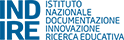 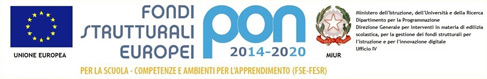 VETF060003 - VITO VOLTERRA Fine moduloIscritti al moduloInizio moduloDenominazione scuola   Modulo   Iscrizioni già convalidate, il cambio classe può essere effettuato fino all'avvio del modulo all'interno delle funzioni di gestione del medesimoFine moduloCALENDARIOFormazione Team per l'innovazioneFormazione Team per l’innovazione Modulo 6 Gli Atelier creativi continuità tra il primo e il secondo ciclo10/05/201730/12/20172326Iscritti al modulo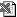 Iscritti al moduloIscritti al moduloIscritti al moduloIscritti al moduloIscritti al moduloCognomeNomeE-MailTelefonoData iscrizioneData ritiroAGNOLINROSSELLAross.agnolin@gmail.com042122276106/05/2017ALBANESESUSANNAsusanna.albanese.sa@gmail.com042165852610/05/2017AntonelliAntonellaantonella.antonelli1@istruzione.it04172152110/05/2017ARATIPAOLAmapi14@alice.it10/05/201724/08/2017BaldisseraAliceVEIC833003@istruzione.it338733010011/05/2017BINCOLETTOALICEalice.stella@alice.it329602193910/05/2017BINCOLETTOCRISTINAcbinco@tin.it04215244810/05/2017CARRERFRANCESCOfrancesco.carrer@alice.it10/05/201724/08/2017CESTERLORELLAlorella.cester@alice.it04214294310/05/2017D'AMICOMARAthe.bridge@libero.it349173022310/05/2017DALLA VALLEDONATELLAdonatelladv@live.it042167994910/05/2017DI SAVERIOALESSANDRAalessandra.disaverio@istruzione.it042130711210/05/2017FURLANISALESSANDRAVEIC825004@ISTRUZIONE.IT042120950110/05/2017LIPPOLISANNA CARMELAlipanca@alice.it042156000010/05/2017MARCONLUCIANAluciana.marcon59@gmail.com042133665706/05/2017MARSONLORENZAlorenza.marson123@gmail.com04214193310/05/2017MASIEROLAURAlauramasiero1@libero.it042122135610/05/2017MISCIAGNAPAOLApaola.misciagna@libero.it042132306110/05/2017MULASPATRIZIApatrizia_mulas@virgilio.it04215387410/05/2017PERISSINOTTOCRISTINAveic80500v@istruzione.it328826922310/05/2017PersiRitapersirita@libero.it328875147710/05/2017SINICOPIETROpietrosinico@gmail.com10/05/2017VIANELLOMICHELAveic833003@istruzione.it348321227011/05/2017VOLPIANNA PATRICIAa.patriciavolpi@gmail.com331494819811/05/2017ZANUSSOFRANCESCAfrancescazanusso@alice.it329402738810/05/2017ZIEROARIANNAarianna.ziero@gmail.com938663706/05/2017Bovo   (tutor)TI- Gli Atelier creativi continuità tra il primo e il secondo cicloSede del corso ITTS VITO VOLTERRA SAN DONA’ DI PIAVEGarieri 3Sperimentazione e diffusione di metodologie e processi di didattica attiva e collaborativa.10 maggio §1Bovo   (tutor)TI- Gli Atelier creativi continuità tra il primo e il secondo cicloSede del corso ITTS VITO VOLTERRA SAN DONA’ DI PIAVETegon 3Per l’integrazione del mobile negli ambienti di apprendimento e uso di dispositivi individuali a scuola.19 maggio § 3Bovo   (tutor)TI- Gli Atelier creativi continuità tra il primo e il secondo cicloSede del corso ITTS VITO VOLTERRA SAN DONA’ DI PIAVEBroggi 3 Sviluppare il pensiero computazionale e la creatività: coding, gioco e robotica7 giugno §4Bovo   (tutor)TI- Gli Atelier creativi continuità tra il primo e il secondo cicloSede del corso ITTS VITO VOLTERRA SAN DONA’ DI PIAVEZava 3Il peer to peer Cittadinanza digitale§ 6  13 ottobre 15-18Bovo   (tutor)TI- Gli Atelier creativi continuità tra il primo e il secondo cicloSede del corso ITTS VITO VOLTERRA SAN DONA’ DI PIAVETuretta 6Mobile Learning, BYOD e inclusione: superare le difficoltà.Atelier standard per curricoli verticali.§ 2  22 settembre§ 5     6 ottobre14-17